        2023-2024  EĞİTİM ÖĞRETİM YILI BURHANİYE HACI MEHMET FEVZİ KÖYLÜ ANADOLU İMAM HATİP LİSESİAÇIK ÖĞRETİM İMAM HATİP LİSESİ 2. DÖNEM DERS PROGRAMICUMARTESİ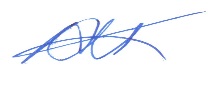  23.01.2024Ahmet Ulvi KARAOkul MüdürüSINIF1-2.DERS09.00-10.201-2.DERS09.00-10.203-4.DERS10.30-11.503-4.DERS10.30-11.505-6.DERS12.00-13.205-6.DERS12.00-13.207-8.DERS14.00-15.207-8.DERS14.00-15.209-10.DERS15.30-16.509-10.DERS15.30-16.5011.DERS11.SINIFNEŞEGÜRM.ARAPÇA 6NEŞEGÜRM.ARAPÇA 6NEŞEGÜRM.ARAPÇA 6MEHMETALBAYRAKK.KERİM 6MEHMETALBAYRAKK.KERİM 6MEHMETALBAYRAKK.KERİM 6MEHMETALBAYRAKK.KERİM 6MEHMETALBAYRAKTEFSİR 2MEHMETALBAYRAKTEFSİR 2MEHMETALBAYRAKH.MES.UYG. 2MEHMETALBAYRAKH.MES.UYG. 2